МІНІСТЕРСТВО ОСВІТИ І НАУКИ УКРАЇНИ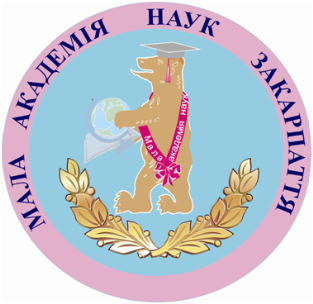 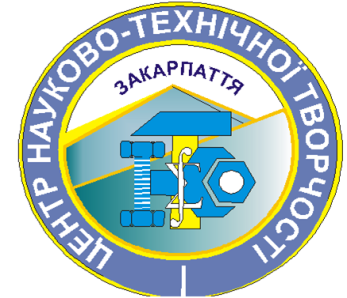 НАЦІОНАЛЬНА АКАДЕМІЯ НАУКНАЦІОНАЛЬНИЙ ЦЕНТР „МАЛА АКАДЕМІЯ НАУК УКРАЇНИ”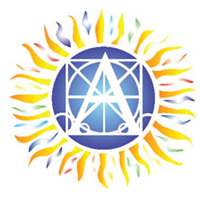 ПРОГРАМА ВСЕУКРАЇНСЬКОГО СЕМІНАРУ-ПРАКТИКУМУ ДЛЯ ПЕДАГОГІЧНИХ ПРАЦІВНИКІВ ОБЛАСНИХ МАЛИХ АКАДЕМІЙ НАУК УЧНІВСЬКОЇ МОЛОДІ –КООРДИНАТОРІВ КОНКУРСІВ«МАН-ЮНІОР ЕРУДИТ» ТА «МАН-ЮНІОР ДОСЛІДНИК»«Педагогічне партнерство в роботі з обдарованими дітьми»(з використанням дистанційних технологій в режимі онлайн)10–11 жовтня 2020 рокуКиїв – 202010 жовтня, субота 11 жовтня, неділя15.00 – 15.30Відкриття семінаруВступне слово Білоус Світлана Юріївна, завідувач науково-дослідної експериментальної лабораторії (філії) НЦ «МАНУ», організатор конкурсу «МАН-Юніор Ерудит» в Україні.15.30 –16.00Вітальне словоГрітчина Анна Іванівна, завідувач відділу науково-аналітичної роботи Національного центру «Мала академія наук України», кандидат педагогічних наук;Таран Лариса Костянтинівна, завідувач кабінету вдосконалення педагогічної майстерності Національного центру «Мала академія наук України».16-00 – 16-30Вітальне слово від кращого вчителя України, переможця конкурсу "Global Teacher Prize Ukraine"Дяків Василь Григорович, учитель історії Заліщицької державної гімназії, викладач секції історії України16.30–17.00Звіт про проведення Всеукраїнського інтерактивного відкритого конкурсу «МАН-Юніор Ерудит» у 2019/2020 навчальному роціБілоус Світлана Юріївна,завідувач філії – науково-дослідної експериментальної лабораторії НЦ «МАНУ», організатор конкурса «МАН-Юніор Ерудит» в Україні.17.00 – 17.30Упорядкування подальшої роботи семінару17-30 – 18-30Про особливості проведення Всеукраїнського інтерактивного відкритого конкурсу «МАН-Юніор Ерудит» у 2020/2021 навчальному році.Представлення платформи для проведення конкурсу «МАН-Юніор Ерудит» Широкорад Дмитро Вікторович, методист науково-дослідної експериментальної  лабораторії (філії) НЦ «МАНУ»13-30 – 14-00Аналіз результатів Всеукраїнського інтерактивного конкурсу «МАН-Юніор Ерудит». Методика його підготовки і проведення як складової STEM-освіти з урахуванням педагогічного партнерства учителів та учнів»Білоус Світлана Юріївна, завідувач філії (науково-дослідної експериментальної лабораторії) Національного центру «МАНУ», керівник інноваційного педагогічного проекту «Школа-МАН», кандидат педагогічних наук 14-00 – 14-30Організація і проведення конкурсів «МАН-Юніор» на засадах STEM-освіти як інновації педагогічного партнерства в навчально-виховній роботі Енергодарського територіального відділення МАН Кучеренко Наталія Миколаївна, заступник директору Енергодарського територіального відділення МАН14-30 – 15-00Місце відкритих задач у системі розвитку дослідницьких здібностей учнів на засадах педагогічного партнерстваКамін Олександр Леонідович, учитель фізики і астрономії, тренер команди на Турнірі юних фізиків Комунального закладу «Обласна спеціалізована школа-інтернат ІІ-ІІІ ступенів «Обдарованість» Харківської обласної ради»;Камін Олександр Олександрович, учитель фізики і астрономії  Харківського ліцею № 89  Харківської міської ради Харківської області;15-00 – 16-00Організація і проведення конкурсів «МАН-Юніор» у номінації «Астрономія»Стаценко Михайло Іванович, заслужений вчитель України, учитель фізики та астрономії в загальноосвітній школі І-ІІІ ступеню в с. Кохане Запорізької області, укладач тестових завдань з астрономії16-00 – 16-15Навчальні дослідження в ракурсі STEM-освіти на засадах педагогічного партнерстваДаньо Людмила Павлівна, координатор конкурсів у м. Одеса;16-15 – 16-25Екологічні дослідження учнів на засадах педагогічного партнерстваВорончук Любов Ігорівна, вчитель біології і екології та географії Черняхівської гімназії Житомирської області;16-30 – 16-40Виявлення та розвиток обдарованості учнів у конкурсах «МАН-Юніор Ерудит» та «МАН-Юніор Дослідник» на засадах педагогічного партнерстваПоловський Володимир Семенович, вчитель історії та громадянської освіти Української гімназії №1 Івано-Франківської міської ради;16-40 - 16-50Співпраця вчителя і учня під час впровадження STEM освітиБондарчук Тетяна Вікторівна, вчитель фізики Криворізького Центрально-Міського ліцею Дніпропетровської області;16-50 – 17-00З досвіду участі в конкурсах «МАН-Юніор Ерудит» та «МАН-Юніор Дослідник» на засадах педагогічного партнерстваСоколова Ганна Іванівна, вчитель історії Черкаської ЗОШ I-II ст. Черкаської селищної ради Донецької області17.00 – 18.00Продовження роботи семінару: Тестування платформи для проведення конкурсу «МАН-Юніор Ерудит» Широкорад Дмитро Вікторович, методист науково-дослідної експериментальної лабораторії (філії) НЦ «МАНУ»18.00–18.30Підсумки роботи семінаруБілоус Світлана Юріївна, завідувач науково-дослідної експериментальної лабораторії (філії) НЦ «МАНУ», організатор конкурсу «МАН-Юніор Ерудит» в Україні.